1.13	envisager l'identification de bandes de fréquences pour le développement futur des Télécommunications mobiles internationales (IMT), y compris des attributions additionnelles possibles à titre primaire au service mobile, conformément à la Résolution 238 (CMR-15);Partie 5 – Bande de fréquences 47-47,2 GHzIntroductionOn trouvera dans le présent document la proposition européenne commune concernant la bande de fréquences 47-47,2 GHz au titre du point 1.13 de l'ordre du jour de la CMR-19.PropositionARTICLE 5Attribution des bandes de fréquencesSection IV – Tableau d'attribution des bandes de fréquences
(Voir le numéro 2.1)
NOC	EUR/16A13A5/140-47,5 GHzMotifs:	L'UIT-R n'a mené aucune étude concernant cette bande de fréquences. La bande de fréquences 47,0-47,2 GHz est attribuée au service d'amateur et au service d'amateur par satellite et est utilisée par le service d'amateur pour procéder à des expérimentations aux longueurs d'ondes millimétriques.______________Conférence mondiale des radiocommunications (CMR-19)
Charm el-Cheikh, Égypte, 28 octobre – 22 novembre 2019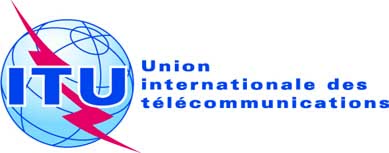 SÉANCE PLÉNIÈREAddendum 5 au
Document 16(Add.13)-F4 octobre 2019Original: anglaisPropositions européennes communesPropositions européennes communesProposITIONS POUR LES TRAVAUX DE LA CONFÉRENCEProposITIONS POUR LES TRAVAUX DE LA CONFÉRENCEPoint 1.13 de l'ordre du jourPoint 1.13 de l'ordre du jourAttribution aux servicesAttribution aux servicesAttribution aux servicesRégion 1Région 2Région 347-47,2		AMATEUR				AMATEUR PAR SATELLITE47-47,2		AMATEUR				AMATEUR PAR SATELLITE47-47,2		AMATEUR				AMATEUR PAR SATELLITE